Diptyk | April – May 2019 Circulation/Reach: n/a ‘Hassan El Glaoui. Chantre de la mémoire ancestrale’ 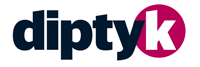 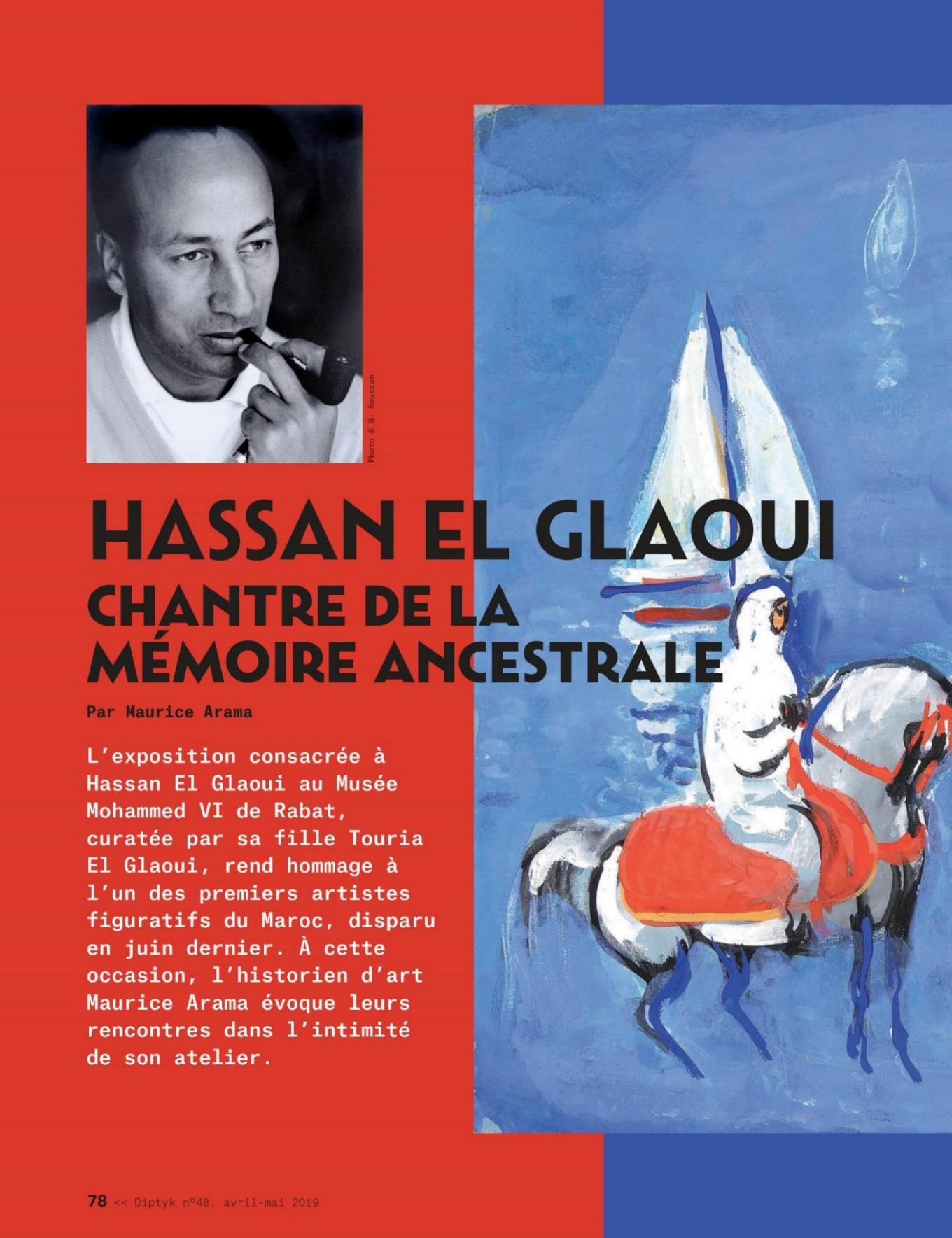 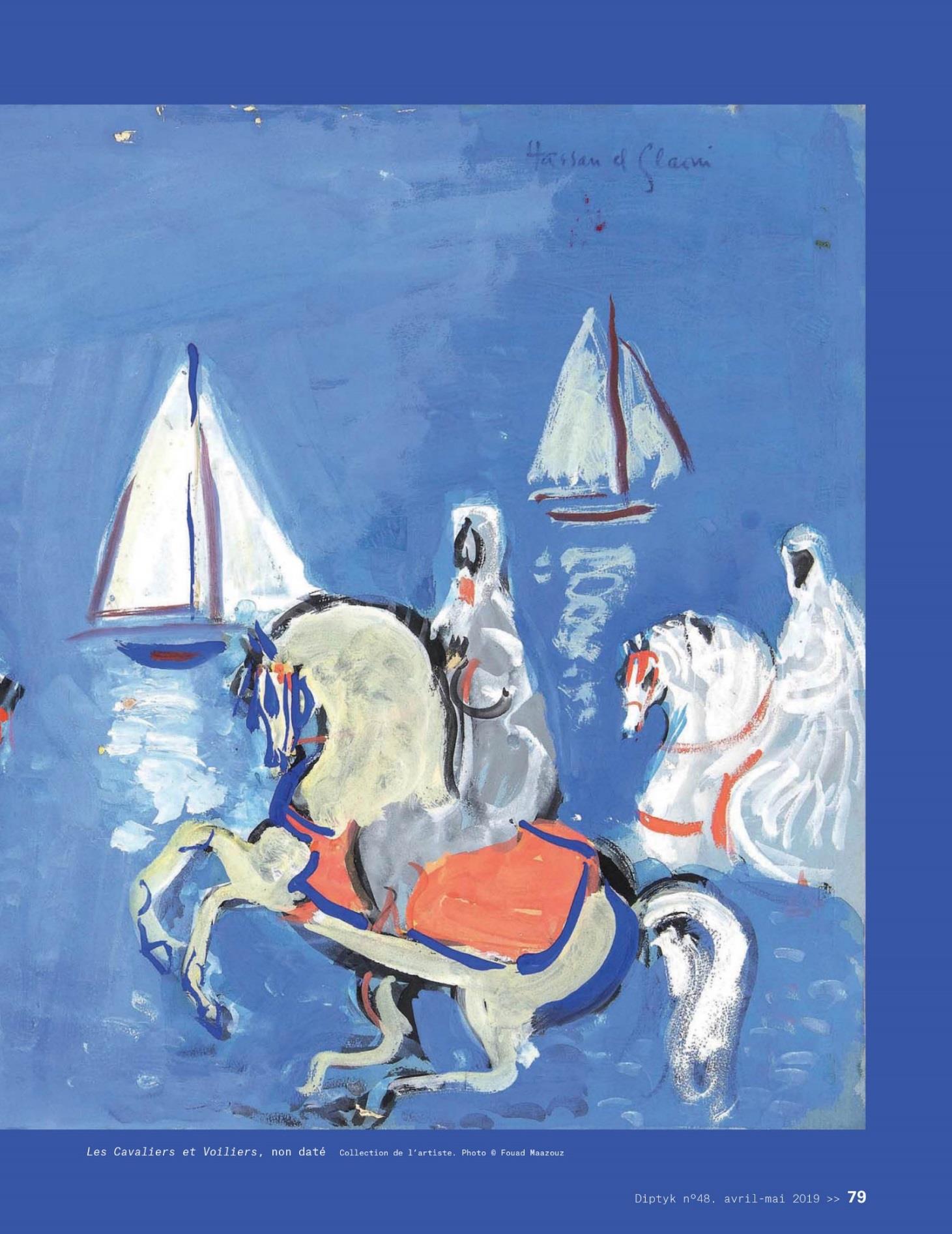 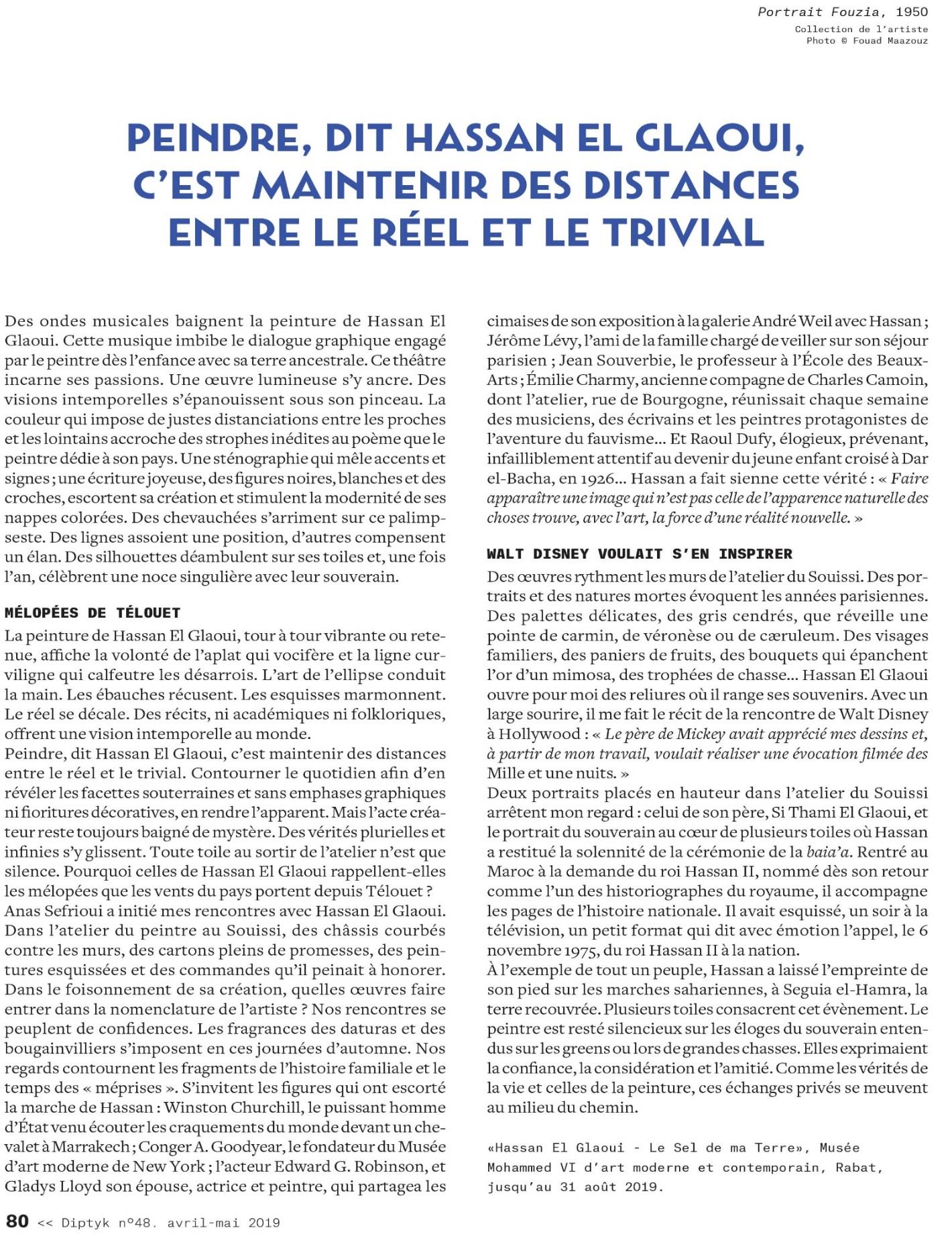 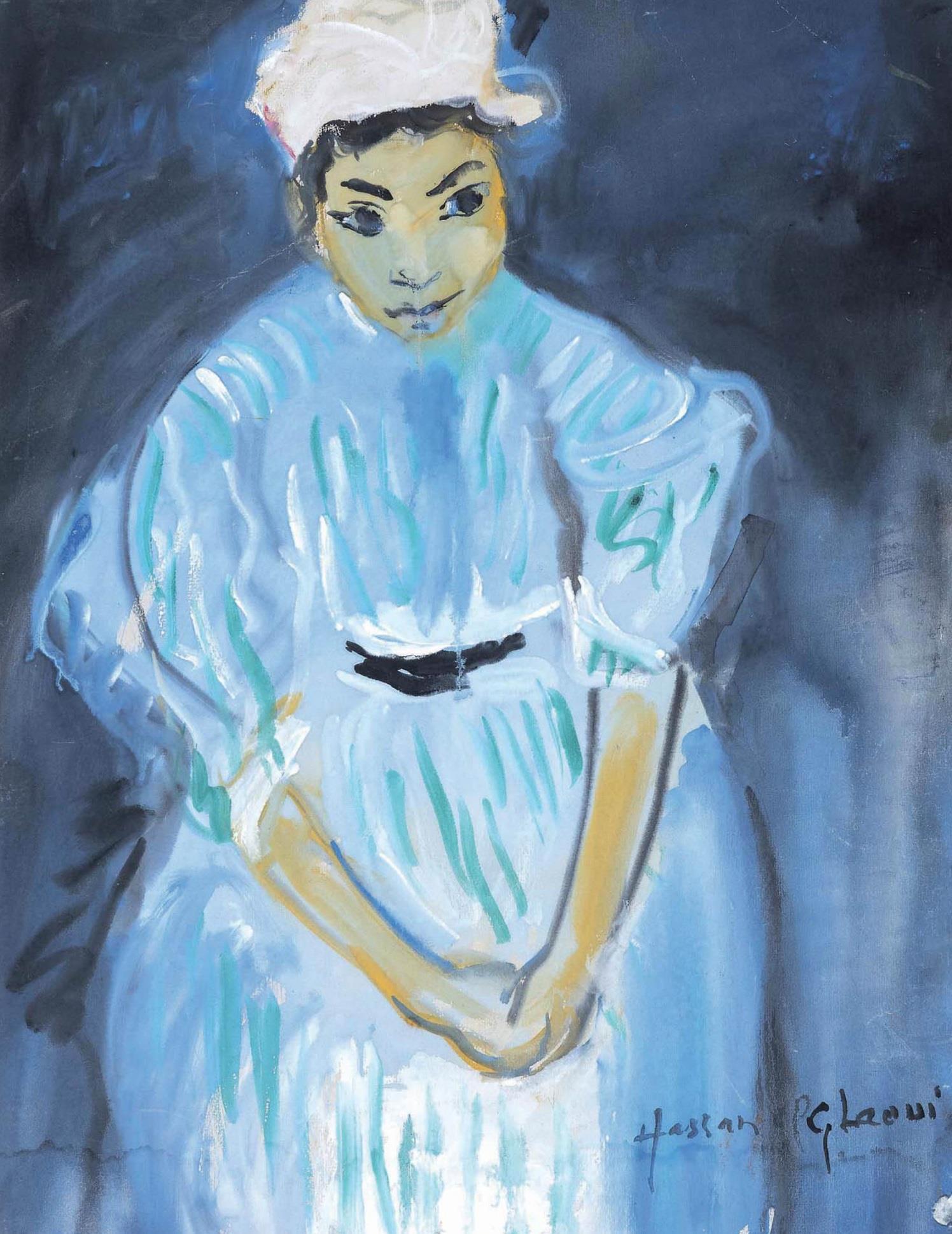 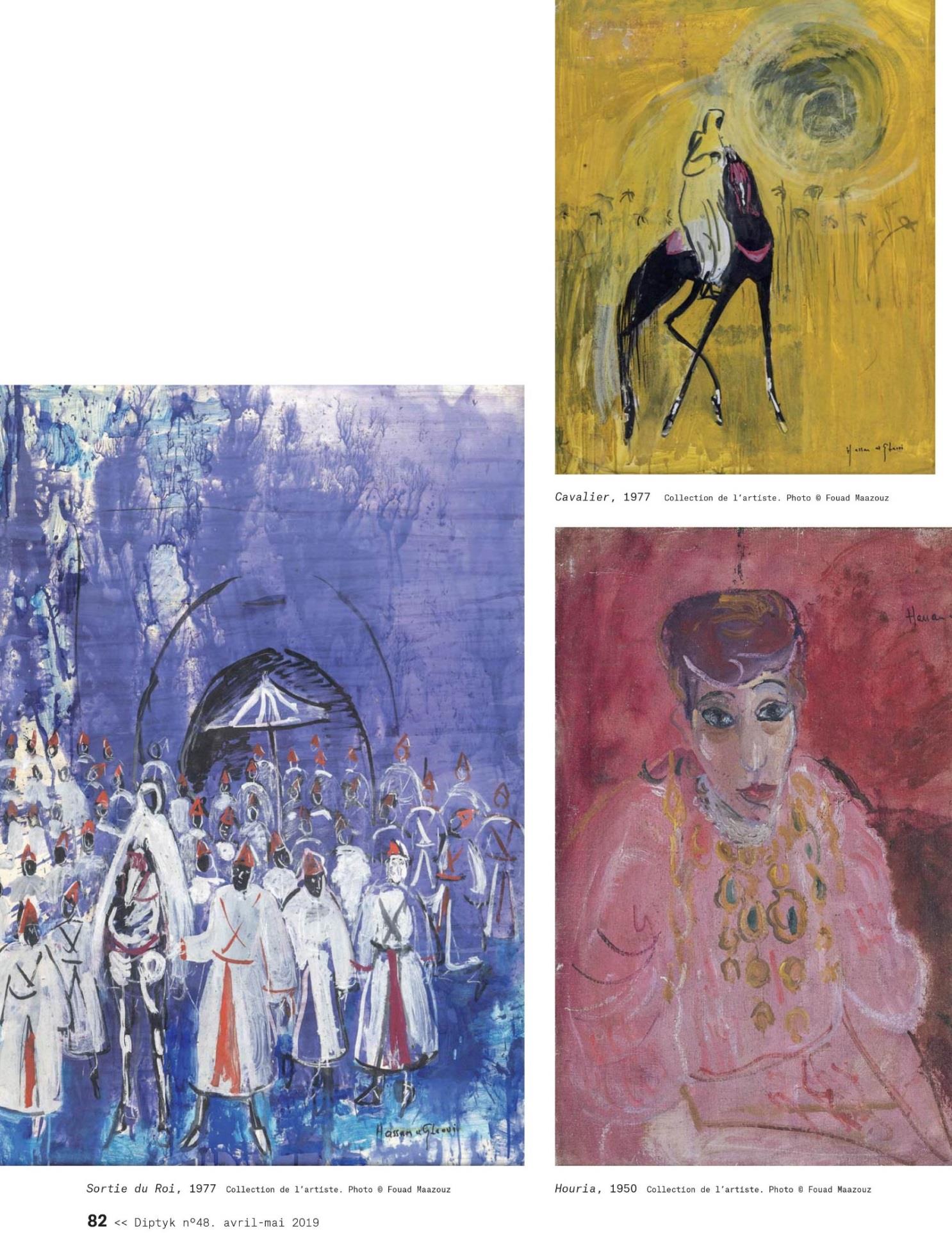 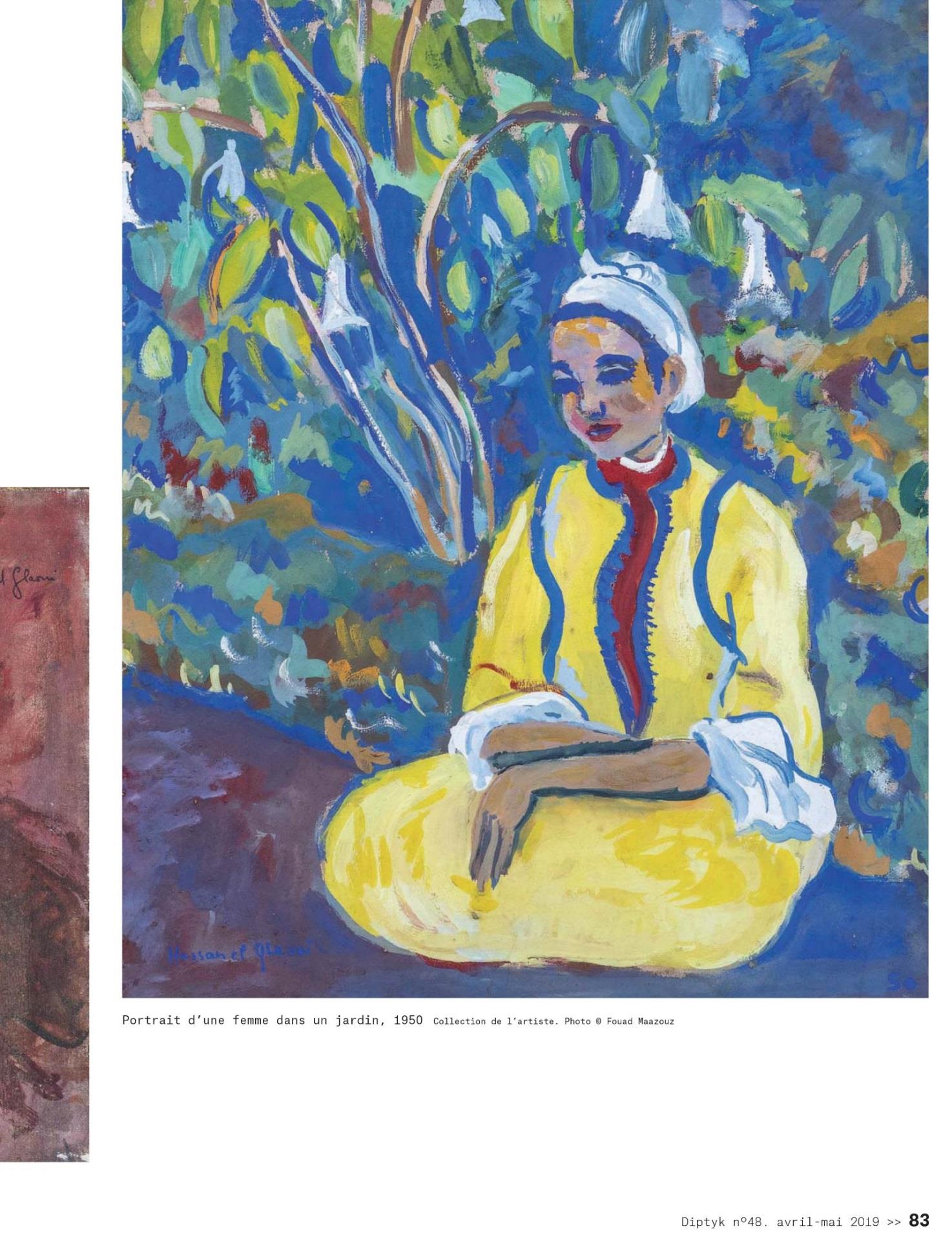 